МКДОУ Детский сад «Алёнушка»Конспект ОД в старшей группе «Как звери зимой в лесу живут»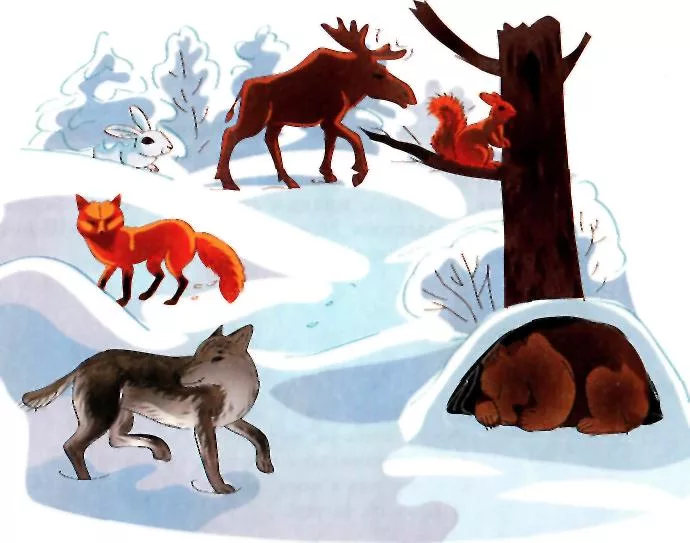                                                                                    Подготовил воспитатель                                                                                                   1 кв. категории                                                                                                       Е.П. РябоваИнтеграция образовательных областей: познание, коммуникация; социализацияЦель:  развитие умения устанавливать причинно-следственные связи в изменении образа жизни животных, условий их обитанияЗадачи:1.  Расширить и уточнить представления детей об образе жизни лесных зверей (белки; зайца; лося; лисы; медведя; волка) в зимнее время; о способах добывания пищи; защиты от холода; от врагов.2. Воспитывать дружеские взаимоотношения между детьми во время совместных игр.3.  Воспитывать любовь к природе, уважительное отношение к лесным обитателям, желание им помочь в трудных условиях.Оборудование: коллаж зимнего леса с изображением следов зверей, хвостами, корма-гостинцы для животных - морковка, сено, соль, шишки, рыбка, косточка; рога лося, картинки зверей, шапочки-маски зайца, белки, лисы, волка, видеофильм "Зима"Словарная работа: нора, дупло, гнездо, берлога, мышкует, вожак, длинноухий, длиннохвостая, длинноногий, короткохвостый, всеядное, травоядное, хищное.Предварительная работа:наблюдение за сезонными изменениями в природе;рассматривание иллюстраций "Животные в лесу"дидактические игры «Покорми животное», «Кто где зимует», чтение рассказов Н. Сладкова «Кто куда», «Под снегом»; Г. Скребицкий «Белая шубка», «Белочка хлопотунья», «Смышлёный зверёк»; Г. Снегирёв «Как звери и птицы к зиме готовятся»; И. Соколов- Микитов «На опушке», «На лесной дороге», «В берлоге», «Волки».1. Игра-приветствие.Дети стоят полукругом.Здравствуй, солнце золотое!Здравствуй, небо голубое!Здравствуй, вольный ветерок!Здравствуй, маленький дубок!Здравствуй, утро!Здравствуй, день!Нам здороваться не лень!Воспитатель:Запорошила дорожки,Разукрасила дорожки.Радость детям подарилаИ на санках прокатила!Что это? (Зима)Воспитатель: - Дети, а вы любите зиму? (Да)Самая большая радость для нас зимой - это снег и мороз. Все мы живём в тёплых домах, с наступлением зимы одеваем тёплую одежду: шапки, пальто, сапоги и варежки. А за городом, в лесу живут звери. Как вы думаете, трудно ли приходится лесным зверям зимой? (Да, так как зимой в лесу холодно и голодно, трудно под снегом отыскать корм, трудно передвигаться по глубокому снегу в поисках пищи)- Я вам предлагаю отправиться в зимний лес в гости к зверям. В гости ходят с подарками и угощениями. Давайте выберем угощение, которое пригодится лесным зверям. (На столе разложены угощения: сено, конфеты, шишки, соль, жевательная резинка, желуди. Воспитатель предлагает выбрать необходимые угощения для животных. Дети выбирают угощения с уточнением, для какого животного и складывают все в корзинку).-Я думаю, что наши гостинцы хоть немного помогут пережить зверям тяжёлое зимнее время. Когда звери сыты, им и голод не страшен.Прежде, чем начнётся наша прогулка, вспомним правила поведения в лесу (Не шуметь, не пугать животных, не ломать ветки кустов и деревьев, соблюдать чистоту)- Пойдём мы по тропинке.Тропинка, тропинка, ты нас проведи.Пойдём за тобою, а ты впереди!Мы шагаем по сугробам,По сугробам крутолобымПоднимай повыше ногу,Проложи другим дорогу.Осторожно в лес входите,Тайны леса не будите. Как красиво в лесу, спокойно, тихо, а какой свежий воздух!Дыхательное упражнение  «Зимнее дыхание»-Неужели в лесу никого нет? Ой, смотрите, вот чьи-то следы. Чьи они? (заячьи) На что похожи? (на капельки) А вот и хвост показался. Чей это хвост? (Заячий)-Как вы думаете, от кого он прячется? (от волка, лисы, совы)-Что помогает зайцу заметить опасность? (большие чуткие уши)-Как заяц спасается от врагов? (быстро бегает, петляет, запутывает следы, затаивается.Но если уж настигнет враг, он будет защищаться, отбиваться лапами, кусаться, ведь у зайца очень острые зубы)-Как приспособился заяц к жизни в лесу в зимнее время? (Он имеет белый мех, длинные задние ноги)-Есть ли у зайца дом?Скачет мальчик в шапочке зайца:Нет у зайчика избушки,Кто ему построит дом?Он лежит, прижавши ушкиПод ракитовым кустомНелегко прожить зимою!Колкий снег метёт метель,И под снежной бахромоюОпустила лапы ель!-Скажи нам, зайчик, что ты кушаешь зимою? (травку из под снега, кору  молодых деревьев)Воспитатель: - Вот и мы тебе угощение принесли, подкрепись немного. (Дети дают зайцу морковку)С ветки дерева падает "снег" (на экране)Воспитатель:-Ой, это откуда же падает снег? Кто здесь хозяйничает? (Показывает на коллаже следы белки , а затем беличий хвост)-Чьи это следы? Чей это хвост? (беличий)Выходит белка (девочка в шапочке белки)Воспитатель: -Ты чего белка так долго не выходила из своего дупла?Белочка: -Я тепло берегла. В лесу сегодня холодно. Мы, белки, лучше всех морозы чувствуем. А в дупле у меня сухо, тепло, все дырочки мхом законопатила. Если хорошая погода - по веткам прыгаю. Но как только на мороз потянет - я забираюсь в дупло, сворачиваюсь клубочком и закрываю хвостом носик. Так и сплю.Воспитатель: -А что ты зимой кушаешь?Белка: - А у меня с лета сушеные грибы припасены, да жёлуди, да орешки. Вот так и морозы отсижусь.Воспитатель: - Знаете, как белка собирала грибы? Надкусывала каждый грибок – если вкусный, то сушила. Много грибов насушила она за лето. Белочка и орехи собирать мастерица. Ударяла лапкой по веточке орешника и наблюдала, какая из них дольше качается, на такой ветке орехи самые спелые.- А как ты, белочка от врагов спасаешься?Белка: -Быстро прыгаю по деревьям.Воспитатель: -Да я вижу, ты и цвет шубки поменяла (картинки белки летней и зимней). Ребята, зачем белочка изменила цвет шерсти? (Чтоб быть незаметной среди веток деревьев)Воспитатель:  -Принимай от нас гостинцы (дети угощают белку шишками)Воспитатель: - Белочка, а ты играть любишь? (да)Игра с белочкой.Зарядкой белочке не леньЗаниматься целый день.С одной ветки прыгнув влево,На сучке она присела.Вправо прыгнула, потомПокружилась над дуплом.Влево - вправо целый деньПрыгать белочке не лень.Воспитатель: - Дети, посмотрите, вот нора и следы. Как вы думаете, чьи это следы и кто живет в норе? (следы лисы и лисья нора)Днём лисица прячется в глубокой норе в глухом лесу. А вот и сама рыжая хозяйка.Выходит девочка в шапочке лисы.Лиса:Рыжая хозяйка по лесу прошла,Стежки-дорожки хвостом подмела.- Зачем мне такой пушистый хвост? (Согревает, следы заметает)Шубы нет в лесу рыжей,Зверя нет в лесу хитрей.- Кого я под снегом вынюхиваю? (мышей)Зимой жизнь в лесу замирает, и главным лисичкиным кормом становятся мыши-полёвки. Лисица мышкует - это значит охотится на мышей. Бродит она по полю и прислушивается, где пищат мыши в своих норках под снегом, а как услышит, спасайтесь тогда мыши, ведь у кумушки лисы зубки остры!-Чем ещё питается лиса? (мелкими зверями, птицами)-А почему лиса цвет своей шубки не поменяла? (Она хищница, ей не от кого прятаться в лесу)- Мы и тебе, лиса, гостинец принесли! (угощают лису рыбкой)Появляется волк (мальчик в шапочке волка)Ходит-бродит серый волк,И зубами щёлк да щёлк.Шёрстка как щетинка,Вздыбилась на спинке.Воспитатель: - Что помогает охотиться волку? (Длинные сильные ноги. Они могут долго бежать за добычей)- Недаром говорят, что волка ноги кормят. Волки охотятся стаей. Они окружают добычу и нападают на неё. В волчьей стае всегда есть вожак. Это самый сильный, умный и опытный волк. Другие волки ему подчиняются.Воспитатель:- Дети, посмотрите ещё следы, а рядом с ними чьи-то рога? Кто их потерял в лесу? (Лось)Дети рассматривают рога лося (твёрдые, серые, острые)- Как он их потерял? (Лоси зимой сбрасывают рога, а за лето у них вырастают новые, больше прежних. Вот так чудеса)-Расскажите, как лось проводит зиму? (Лось питается ветками и корой деревьев, кустарников. Спит на снегу или в глубоком снегу, ноги прячет под брюхо, чтобы не замёрзли)-А у лосей есть враг? (да, волки)-А как он спасается от них? (убегает, отбивается передними ногами, бьёт копытами)-Как люди помогают лосям пережить снежную зиму? (Лесники обустраивают кормушки, раскладывают сено, соль, сухие ветки с листьями)-Давайте мы угостим лося сеном и солью, оставим угощение у кормушки, он придёт и поест.-Долго мы бродили по лесу, но почему-то не встретили следов медведя. (Медведь зимой спит в берлоге)-Почему медведь зимой спит? (Ему трудно найти пропитание, медведь животное всеядное)Давайте не будем здесь шуметь, а то разбудим косолапого, пусть спит до весны.Лес для зверей - это большой, родной и любимый дом. И в большом доме звери устраивают свои маленькие домики. Послушайте об этом:Ребёнок рассказывает стихотворение:Есть у каждого свой дом.У лисы в лесу глухомЕсть нора - надёжный дом.Не страшны зимой метелиБелочке в дупле на ели.Спит в берлоге косолапый,До весны сосёт он лапу.Есть у каждого своё дом,Всем тепло, уютно в нём.-Для чего нужен каждому дом? (Дом нужен для того, чтобы прятаться от непогоды, отдыхать, устраивать запасы)Итог: Птичка с письмами. В письмах карточки с рисунками. Нужно правильно соединить картинки: домик белки – дупло, еда лося – сено, хвост – лисы, следы - зайца. На экране правильный ответ.Воспитатель: Молодцы, дети. Вы все правильно справились с заданием. А теперь пора возвращаться из леса в группу.Пойдём мы по тропинке.Тропинка, тропинка, ты нас проведи.Пойдём за тобою, а ты впереди!